                    SCENARIUSZ AKTYWNOŚCI Z ZAKRESU LOGOPEDII         DLA DZIECI ZE SPECJALNYMI POTRZEBAMI EDUKACYJNYMITemat: „Wdychamy, dmuchamy”.CELE OGÓLNE:
- usprawnianie języka, warg, podniebienia miękkiego
- usprawnianie kinestezji aparatu artykulacyjnego
- wyrobienie wrażliwości miejsc i ruchów w jamie ustnej, istotnych dla prawidłowego wymawiania dźwięku

CELE OPERACYJNE: 
- doskonalenie  sprawności narządów mowy
- uwrażliwianie na celowość ćwiczeń

METODY: czynna, usprawniająca

POMOCE DYDAKTYCZNE : lusterko

FORMA:  indywidualna

Przebieg aktywności:1.Ćwiczenia oddechowe:- udawanie wąchania kwiatów;- zdmuchiwanie skrawków papieru z dłoni (naśladowanie dmuchania na kwitnące mlecze);- układanie płatków wyciętych z kolorowego papieru na kontur kwiatka za pomocą słomki.2. Rodzic czyta dziecku wiersz, na słowa „noskiem woń wdychamy” – dziecko prawidłowo wdycha powietrze nosem i przytrzymuje dopóki rodzic nie przeczyta „a, gdy chwila minie wolno wydychamy” dziecko powoli wypuszcza powietrze ustami.„Pachnące róże”Stoją na stole w naszym ogrodzieMocno pachnące róże czerwone.Buzie zamykamy, noskiem woń wdychamy.A gdy chwila minie, wolno wydychamy.Płatki pachnące w naszym ogrodzie.Śmieją się do nas różę kolorowe.Gdy buzie zamknięte, zapach róż wdychamyA po krótkiej chwili wolno wydychamy.3. Ćwiczenia dźwiękonaśladowcze: Rodzic czyta rymowankę a dziecko naśladuje bzyczenie pszczółki.„ Pszczółka”Kręci zgrabne kółka, zwinna, mała pszczółka.Tutaj przyleciała, nektaru szukała Bzy, bzy, bzy Pszczoła bzyczała, gdy kwiatków szukała. Bzy, bzy, bzy Krzyczy radośnie - O! tu kwiatek rośnie. Na kwiatku usiadła, teraz by coś zjadłaCzy panie stokrotki mają nektar słodki?Najedzona pszczółka ma lecieć do ulkaW górę wzbić się chciała, lecz na dół zleciała.Bzy, bzy, bzy bzyczy zdziwiona - Jestem najedzona!Z kwiatka się nie ruszę, mam za gruby brzuszek.Zostanę na łące, tu gdzie złote słońce. Bzy, bzy, bzy, bzy, bzy, bzy.4 Ćwiczenia artykulacyjne:- posyłamy całusków na odległość;
- nadymanie policzków, usta ściągnięte;
-  wciąganie ust w głąb jamy ustnej;
- mocne rozciąganie ust pokazując zęby;
- oblizywanie warg językiem;- dotykanie językiem kącików ust.								Opracowane przez specjalistów:								Magdalenę Wesołowską								Katarzynę Piec								Katarzynę Krekorę								Marlenę Jackowską								Patrycję PietrasKarta pracy – przygotuj kilka kawałków kolorowego papieru, poproś, aby dziecko za pomocą słomki przeniosło je na płatki kwiatka i przykleiło je klejem. Łodygę i liście dziecko może wykleić plasteliną lub pomalować zieloną kredką.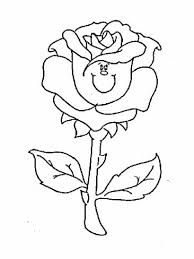 